08 февраля 2023 года всемирно известному французскому писателю, мастеру пера Жюлю Верну исполняется 195 лет со дня рождения. В этот день Богучарская центральная районная библиотека провела урок-беседу «Вокруг света за 80 дней». Мероприятие было необычным. Ребятам предстояло совершить литературное путешествие по мотивам известного произведения Жюля Верна. Школьники проследовали по маршруту Филеаса Фогга и Жана Паспарту от Лондона до Северной Америки, на каждой станции выполняя разные интересные задания – решали ребусы, с помощью зеркала  пытались правильно прочитать текст и определить следующий пункт путешествия, собирали пазлы, убегали от преследований через джунгли в Индии, отвечали на каверзные вопросы Литературной викторины. Также в процессе мероприятия детям были зачитаны отрывки из произведения «Вокруг света за 80 дней» и показаны моменты из одноимённого сериала.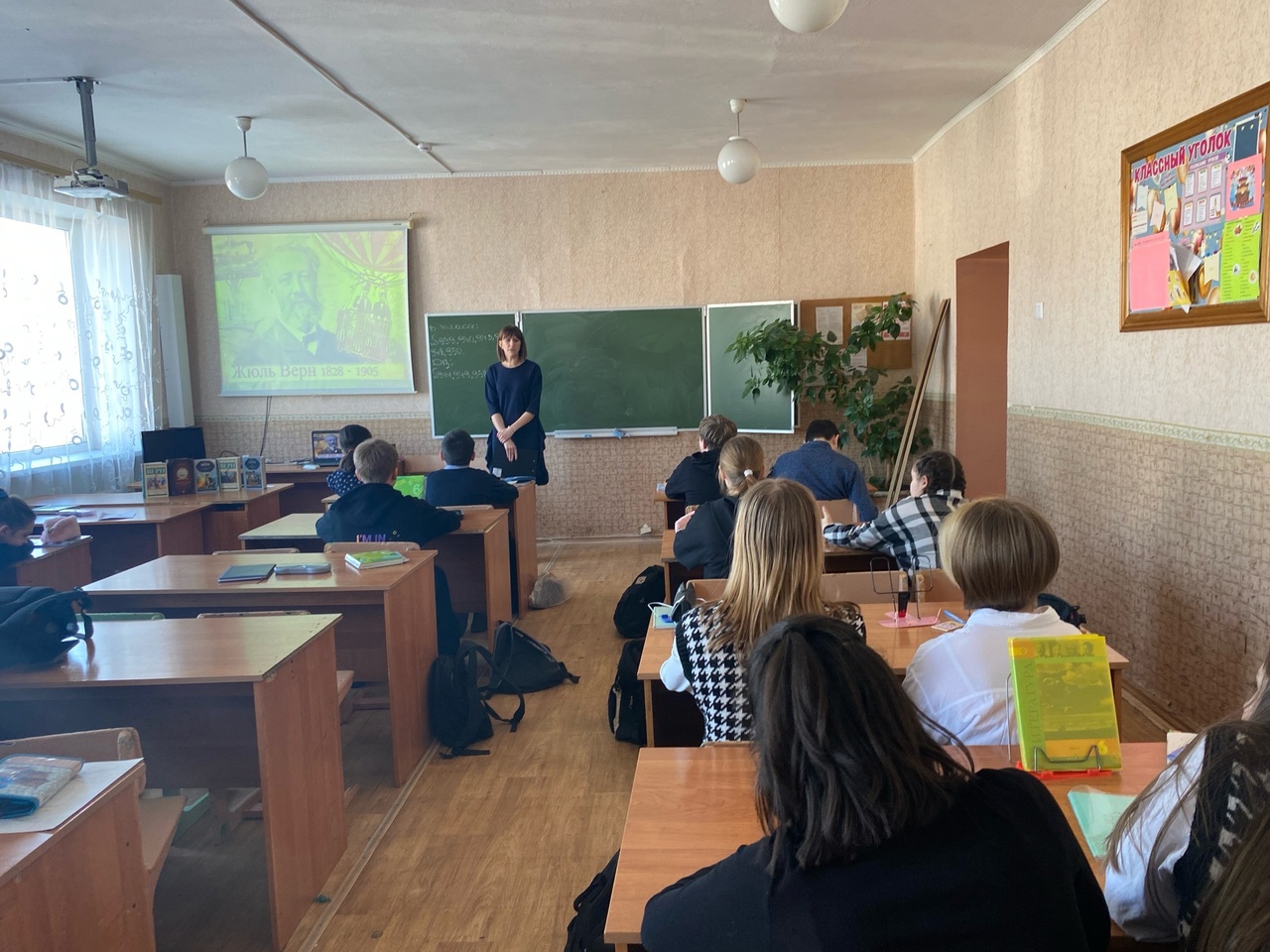 